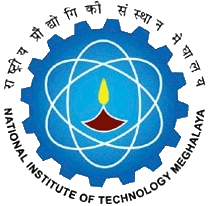 National Institute of Technology MeghalayaAn Institute of National ImportanceNational Institute of Technology MeghalayaAn Institute of National ImportanceNational Institute of Technology MeghalayaAn Institute of National ImportanceNational Institute of Technology MeghalayaAn Institute of National ImportanceNational Institute of Technology MeghalayaAn Institute of National ImportanceNational Institute of Technology MeghalayaAn Institute of National ImportanceNational Institute of Technology MeghalayaAn Institute of National ImportanceNational Institute of Technology MeghalayaAn Institute of National ImportanceNational Institute of Technology MeghalayaAn Institute of National ImportanceNational Institute of Technology MeghalayaAn Institute of National ImportanceNational Institute of Technology MeghalayaAn Institute of National ImportanceNational Institute of Technology MeghalayaAn Institute of National ImportanceNational Institute of Technology MeghalayaAn Institute of National ImportanceNational Institute of Technology MeghalayaAn Institute of National ImportanceNational Institute of Technology MeghalayaAn Institute of National ImportanceNational Institute of Technology MeghalayaAn Institute of National ImportanceNational Institute of Technology MeghalayaAn Institute of National ImportanceNational Institute of Technology MeghalayaAn Institute of National ImportanceNational Institute of Technology MeghalayaAn Institute of National ImportanceNational Institute of Technology MeghalayaAn Institute of National ImportanceNational Institute of Technology MeghalayaAn Institute of National ImportanceNational Institute of Technology MeghalayaAn Institute of National ImportanceNational Institute of Technology MeghalayaAn Institute of National ImportanceCURRICULUMCURRICULUMCURRICULUMCURRICULUMCURRICULUMCURRICULUMCURRICULUMProgrammeProgrammeProgrammeProgrammeBachelor of TechnologyBachelor of TechnologyBachelor of TechnologyBachelor of TechnologyBachelor of TechnologyBachelor of TechnologyBachelor of TechnologyBachelor of TechnologyBachelor of TechnologyBachelor of TechnologyBachelor of TechnologyBachelor of TechnologyBachelor of TechnologyYear of RegulationYear of RegulationYear of RegulationYear of RegulationYear of RegulationYear of RegulationYear of RegulationYear of RegulationYear of RegulationYear of Regulation2019-202019-202019-202019-202019-202019-202019-20DepartmentDepartmentDepartmentDepartmentCivil EngineeringCivil EngineeringCivil EngineeringCivil EngineeringCivil EngineeringCivil EngineeringCivil EngineeringCivil EngineeringCivil EngineeringCivil EngineeringCivil EngineeringCivil EngineeringCivil EngineeringSemesterSemesterSemesterSemesterSemesterSemesterSemesterSemesterSemesterSemesterVIIVIIVIIVIIVIIVIIVIICourseCodeCourseCodeCourse NameCourse NameCourse NameCourse NameCourse NameCourse NameCourse NameCourse NamePre requisitePre requisitePre requisitePre requisiteCredit StructureCredit StructureCredit StructureCredit StructureCredit StructureCredit StructureCredit StructureCredit StructureMarks DistributionMarks DistributionMarks DistributionMarks DistributionMarks DistributionMarks DistributionMarks DistributionMarks DistributionMarks DistributionMarks DistributionMarks DistributionMarks DistributionCourseCodeCourseCodeCourse NameCourse NameCourse NameCourse NameCourse NameCourse NameCourse NameCourse NamePre requisitePre requisitePre requisitePre requisiteLLTTTPCCINTINTINTMIDMIDMIDENDENDENDENDTotalTotalCE415CE415Ground water HydrologyGround water HydrologyGround water HydrologyGround water HydrologyGround water HydrologyGround water HydrologyGround water HydrologyGround water HydrologyNilNilNilNil33000033505050505050100100100100200200CourseObjectivesCourseObjectivesTo develop the student’s knowledge on basics of ground water flow.To develop the student’s knowledge on basics of ground water flow.To develop the student’s knowledge on basics of ground water flow.To develop the student’s knowledge on basics of ground water flow.To develop the student’s knowledge on basics of ground water flow.To develop the student’s knowledge on basics of ground water flow.To develop the student’s knowledge on basics of ground water flow.To develop the student’s knowledge on basics of ground water flow.To develop the student’s knowledge on basics of ground water flow.To develop the student’s knowledge on basics of ground water flow.Course OutcomesCourse OutcomesCourse OutcomesCourse OutcomesCO1CO1CO1Student will be able to understand the basics of ground water flow.Student will be able to understand the basics of ground water flow.Student will be able to understand the basics of ground water flow.Student will be able to understand the basics of ground water flow.Student will be able to understand the basics of ground water flow.Student will be able to understand the basics of ground water flow.Student will be able to understand the basics of ground water flow.Student will be able to understand the basics of ground water flow.Student will be able to understand the basics of ground water flow.Student will be able to understand the basics of ground water flow.Student will be able to understand the basics of ground water flow.Student will be able to understand the basics of ground water flow.Student will be able to understand the basics of ground water flow.Student will be able to understand the basics of ground water flow.Student will be able to understand the basics of ground water flow.CourseObjectivesCourseObjectivesTo provide some knowledge about ground water flow in different types of aquifers.To provide some knowledge about ground water flow in different types of aquifers.To provide some knowledge about ground water flow in different types of aquifers.To provide some knowledge about ground water flow in different types of aquifers.To provide some knowledge about ground water flow in different types of aquifers.To provide some knowledge about ground water flow in different types of aquifers.To provide some knowledge about ground water flow in different types of aquifers.To provide some knowledge about ground water flow in different types of aquifers.To provide some knowledge about ground water flow in different types of aquifers.To provide some knowledge about ground water flow in different types of aquifers.Course OutcomesCourse OutcomesCourse OutcomesCourse OutcomesCO2CO2CO2Student will be able to understand the concept of ground water movement.Student will be able to understand the concept of ground water movement.Student will be able to understand the concept of ground water movement.Student will be able to understand the concept of ground water movement.Student will be able to understand the concept of ground water movement.Student will be able to understand the concept of ground water movement.Student will be able to understand the concept of ground water movement.Student will be able to understand the concept of ground water movement.Student will be able to understand the concept of ground water movement.Student will be able to understand the concept of ground water movement.Student will be able to understand the concept of ground water movement.Student will be able to understand the concept of ground water movement.Student will be able to understand the concept of ground water movement.Student will be able to understand the concept of ground water movement.Student will be able to understand the concept of ground water movement.CourseObjectivesCourseObjectivesTo develop understanding of flows from wells.To develop understanding of flows from wells.To develop understanding of flows from wells.To develop understanding of flows from wells.To develop understanding of flows from wells.To develop understanding of flows from wells.To develop understanding of flows from wells.To develop understanding of flows from wells.To develop understanding of flows from wells.To develop understanding of flows from wells.Course OutcomesCourse OutcomesCourse OutcomesCourse OutcomesCO3CO3CO3Student will be able to compute flow from different types of aquifers.Student will be able to compute flow from different types of aquifers.Student will be able to compute flow from different types of aquifers.Student will be able to compute flow from different types of aquifers.Student will be able to compute flow from different types of aquifers.Student will be able to compute flow from different types of aquifers.Student will be able to compute flow from different types of aquifers.Student will be able to compute flow from different types of aquifers.Student will be able to compute flow from different types of aquifers.Student will be able to compute flow from different types of aquifers.Student will be able to compute flow from different types of aquifers.Student will be able to compute flow from different types of aquifers.Student will be able to compute flow from different types of aquifers.Student will be able to compute flow from different types of aquifers.Student will be able to compute flow from different types of aquifers.CourseObjectivesCourseObjectivesTo make the student understand about management of ground water.To make the student understand about management of ground water.To make the student understand about management of ground water.To make the student understand about management of ground water.To make the student understand about management of ground water.To make the student understand about management of ground water.To make the student understand about management of ground water.To make the student understand about management of ground water.To make the student understand about management of ground water.To make the student understand about management of ground water.Course OutcomesCourse OutcomesCourse OutcomesCourse OutcomesCO4CO4CO4Student will be able to understand the various processes of ground water management.Student will be able to understand the various processes of ground water management.Student will be able to understand the various processes of ground water management.Student will be able to understand the various processes of ground water management.Student will be able to understand the various processes of ground water management.Student will be able to understand the various processes of ground water management.Student will be able to understand the various processes of ground water management.Student will be able to understand the various processes of ground water management.Student will be able to understand the various processes of ground water management.Student will be able to understand the various processes of ground water management.Student will be able to understand the various processes of ground water management.Student will be able to understand the various processes of ground water management.Student will be able to understand the various processes of ground water management.Student will be able to understand the various processes of ground water management.Student will be able to understand the various processes of ground water management.CourseObjectivesCourseObjectivesTo provide knowledge about solute transport in ground water.To provide knowledge about solute transport in ground water.To provide knowledge about solute transport in ground water.To provide knowledge about solute transport in ground water.To provide knowledge about solute transport in ground water.To provide knowledge about solute transport in ground water.To provide knowledge about solute transport in ground water.To provide knowledge about solute transport in ground water.To provide knowledge about solute transport in ground water.To provide knowledge about solute transport in ground water.Course OutcomesCourse OutcomesCourse OutcomesCourse OutcomesCO5CO5CO5Student will be able to computesolute transport in ground water flow.Student will be able to computesolute transport in ground water flow.Student will be able to computesolute transport in ground water flow.Student will be able to computesolute transport in ground water flow.Student will be able to computesolute transport in ground water flow.Student will be able to computesolute transport in ground water flow.Student will be able to computesolute transport in ground water flow.Student will be able to computesolute transport in ground water flow.Student will be able to computesolute transport in ground water flow.Student will be able to computesolute transport in ground water flow.Student will be able to computesolute transport in ground water flow.Student will be able to computesolute transport in ground water flow.Student will be able to computesolute transport in ground water flow.Student will be able to computesolute transport in ground water flow.Student will be able to computesolute transport in ground water flow.CourseObjectivesCourseObjectivesCourse OutcomesCourse OutcomesCourse OutcomesCourse OutcomesCO6CO6CO6No.COsCOsMapping with Program Outcomes (POs)Mapping with Program Outcomes (POs)Mapping with Program Outcomes (POs)Mapping with Program Outcomes (POs)Mapping with Program Outcomes (POs)Mapping with Program Outcomes (POs)Mapping with Program Outcomes (POs)Mapping with Program Outcomes (POs)Mapping with Program Outcomes (POs)Mapping with Program Outcomes (POs)Mapping with Program Outcomes (POs)Mapping with Program Outcomes (POs)Mapping with Program Outcomes (POs)Mapping with Program Outcomes (POs)Mapping with Program Outcomes (POs)Mapping with Program Outcomes (POs)Mapping with Program Outcomes (POs)Mapping with Program Outcomes (POs)Mapping with Program Outcomes (POs)Mapping with Program Outcomes (POs)Mapping with Program Outcomes (POs)Mapping with Program Outcomes (POs)Mapping with Program Outcomes (POs)Mapping with PSOsMapping with PSOsMapping with PSOsMapping with PSOsMapping with PSOsMapping with PSOsMapping with PSOsMapping with PSOsNo.COsCOsPO1PO1PO2PO3PO4PO5PO6PO6PO7PO7PO8PO8PO9PO9PO9PO10PO10PO10PO11PO11PO12PO12PO12PSO1PSO1PSO1PSO2PSO2PSO2PSO2PSO31CO1CO133300000000000000000000000000002CO2CO233300300000000000000000000000033CO3CO333300000000000000000000333000034CO4CO433330000330000000000000000000035CO5CO533330300000000000000000000333336SYLLABUSSYLLABUSSYLLABUSSYLLABUSSYLLABUSSYLLABUSSYLLABUSSYLLABUSSYLLABUSSYLLABUSSYLLABUSSYLLABUSSYLLABUSSYLLABUSSYLLABUSSYLLABUSSYLLABUSSYLLABUSSYLLABUSSYLLABUSSYLLABUSSYLLABUSSYLLABUSSYLLABUSSYLLABUSSYLLABUSSYLLABUSSYLLABUSSYLLABUSSYLLABUSSYLLABUSSYLLABUSSYLLABUSSYLLABUSNo.ContentContentContentContentContentContentContentContentContentContentContentContentContentContentContentContentContentContentContentContentContentContentContentHoursHoursHoursHoursHoursHoursHoursCOsCOsCOsIIntroduction Definition of ground water, ground water balance equation, Continuum approach and representative elementary volume approach in ground water.Introduction Definition of ground water, ground water balance equation, Continuum approach and representative elementary volume approach in ground water.Introduction Definition of ground water, ground water balance equation, Continuum approach and representative elementary volume approach in ground water.Introduction Definition of ground water, ground water balance equation, Continuum approach and representative elementary volume approach in ground water.Introduction Definition of ground water, ground water balance equation, Continuum approach and representative elementary volume approach in ground water.Introduction Definition of ground water, ground water balance equation, Continuum approach and representative elementary volume approach in ground water.Introduction Definition of ground water, ground water balance equation, Continuum approach and representative elementary volume approach in ground water.Introduction Definition of ground water, ground water balance equation, Continuum approach and representative elementary volume approach in ground water.Introduction Definition of ground water, ground water balance equation, Continuum approach and representative elementary volume approach in ground water.Introduction Definition of ground water, ground water balance equation, Continuum approach and representative elementary volume approach in ground water.Introduction Definition of ground water, ground water balance equation, Continuum approach and representative elementary volume approach in ground water.Introduction Definition of ground water, ground water balance equation, Continuum approach and representative elementary volume approach in ground water.Introduction Definition of ground water, ground water balance equation, Continuum approach and representative elementary volume approach in ground water.Introduction Definition of ground water, ground water balance equation, Continuum approach and representative elementary volume approach in ground water.Introduction Definition of ground water, ground water balance equation, Continuum approach and representative elementary volume approach in ground water.Introduction Definition of ground water, ground water balance equation, Continuum approach and representative elementary volume approach in ground water.Introduction Definition of ground water, ground water balance equation, Continuum approach and representative elementary volume approach in ground water.Introduction Definition of ground water, ground water balance equation, Continuum approach and representative elementary volume approach in ground water.Introduction Definition of ground water, ground water balance equation, Continuum approach and representative elementary volume approach in ground water.Introduction Definition of ground water, ground water balance equation, Continuum approach and representative elementary volume approach in ground water.Introduction Definition of ground water, ground water balance equation, Continuum approach and representative elementary volume approach in ground water.Introduction Definition of ground water, ground water balance equation, Continuum approach and representative elementary volume approach in ground water.Introduction Definition of ground water, ground water balance equation, Continuum approach and representative elementary volume approach in ground water.06060606060606CO1CO1CO1IIGround water movementDarcy’s law and it’s extension, different types of aquifers, aquifer coefficients, Dupuit’s approximation, governing equations of ground water flow, ground water flow in confined aquifer, ground water flow in unconfined aquifer.Ground water movementDarcy’s law and it’s extension, different types of aquifers, aquifer coefficients, Dupuit’s approximation, governing equations of ground water flow, ground water flow in confined aquifer, ground water flow in unconfined aquifer.Ground water movementDarcy’s law and it’s extension, different types of aquifers, aquifer coefficients, Dupuit’s approximation, governing equations of ground water flow, ground water flow in confined aquifer, ground water flow in unconfined aquifer.Ground water movementDarcy’s law and it’s extension, different types of aquifers, aquifer coefficients, Dupuit’s approximation, governing equations of ground water flow, ground water flow in confined aquifer, ground water flow in unconfined aquifer.Ground water movementDarcy’s law and it’s extension, different types of aquifers, aquifer coefficients, Dupuit’s approximation, governing equations of ground water flow, ground water flow in confined aquifer, ground water flow in unconfined aquifer.Ground water movementDarcy’s law and it’s extension, different types of aquifers, aquifer coefficients, Dupuit’s approximation, governing equations of ground water flow, ground water flow in confined aquifer, ground water flow in unconfined aquifer.Ground water movementDarcy’s law and it’s extension, different types of aquifers, aquifer coefficients, Dupuit’s approximation, governing equations of ground water flow, ground water flow in confined aquifer, ground water flow in unconfined aquifer.Ground water movementDarcy’s law and it’s extension, different types of aquifers, aquifer coefficients, Dupuit’s approximation, governing equations of ground water flow, ground water flow in confined aquifer, ground water flow in unconfined aquifer.Ground water movementDarcy’s law and it’s extension, different types of aquifers, aquifer coefficients, Dupuit’s approximation, governing equations of ground water flow, ground water flow in confined aquifer, ground water flow in unconfined aquifer.Ground water movementDarcy’s law and it’s extension, different types of aquifers, aquifer coefficients, Dupuit’s approximation, governing equations of ground water flow, ground water flow in confined aquifer, ground water flow in unconfined aquifer.Ground water movementDarcy’s law and it’s extension, different types of aquifers, aquifer coefficients, Dupuit’s approximation, governing equations of ground water flow, ground water flow in confined aquifer, ground water flow in unconfined aquifer.Ground water movementDarcy’s law and it’s extension, different types of aquifers, aquifer coefficients, Dupuit’s approximation, governing equations of ground water flow, ground water flow in confined aquifer, ground water flow in unconfined aquifer.Ground water movementDarcy’s law and it’s extension, different types of aquifers, aquifer coefficients, Dupuit’s approximation, governing equations of ground water flow, ground water flow in confined aquifer, ground water flow in unconfined aquifer.Ground water movementDarcy’s law and it’s extension, different types of aquifers, aquifer coefficients, Dupuit’s approximation, governing equations of ground water flow, ground water flow in confined aquifer, ground water flow in unconfined aquifer.Ground water movementDarcy’s law and it’s extension, different types of aquifers, aquifer coefficients, Dupuit’s approximation, governing equations of ground water flow, ground water flow in confined aquifer, ground water flow in unconfined aquifer.Ground water movementDarcy’s law and it’s extension, different types of aquifers, aquifer coefficients, Dupuit’s approximation, governing equations of ground water flow, ground water flow in confined aquifer, ground water flow in unconfined aquifer.Ground water movementDarcy’s law and it’s extension, different types of aquifers, aquifer coefficients, Dupuit’s approximation, governing equations of ground water flow, ground water flow in confined aquifer, ground water flow in unconfined aquifer.Ground water movementDarcy’s law and it’s extension, different types of aquifers, aquifer coefficients, Dupuit’s approximation, governing equations of ground water flow, ground water flow in confined aquifer, ground water flow in unconfined aquifer.Ground water movementDarcy’s law and it’s extension, different types of aquifers, aquifer coefficients, Dupuit’s approximation, governing equations of ground water flow, ground water flow in confined aquifer, ground water flow in unconfined aquifer.Ground water movementDarcy’s law and it’s extension, different types of aquifers, aquifer coefficients, Dupuit’s approximation, governing equations of ground water flow, ground water flow in confined aquifer, ground water flow in unconfined aquifer.Ground water movementDarcy’s law and it’s extension, different types of aquifers, aquifer coefficients, Dupuit’s approximation, governing equations of ground water flow, ground water flow in confined aquifer, ground water flow in unconfined aquifer.Ground water movementDarcy’s law and it’s extension, different types of aquifers, aquifer coefficients, Dupuit’s approximation, governing equations of ground water flow, ground water flow in confined aquifer, ground water flow in unconfined aquifer.Ground water movementDarcy’s law and it’s extension, different types of aquifers, aquifer coefficients, Dupuit’s approximation, governing equations of ground water flow, ground water flow in confined aquifer, ground water flow in unconfined aquifer.08080808080808CO2CO2CO2IIIWell hydraulicsWells in confined and unconfined aquifers, steady flow from a well in confined aquifer, steady flow from a well in unconfined aquifer, solution of unsteady ground water flow in confined aquifer, solution of unsteady ground water flow in unconfined aquifer.Well hydraulicsWells in confined and unconfined aquifers, steady flow from a well in confined aquifer, steady flow from a well in unconfined aquifer, solution of unsteady ground water flow in confined aquifer, solution of unsteady ground water flow in unconfined aquifer.Well hydraulicsWells in confined and unconfined aquifers, steady flow from a well in confined aquifer, steady flow from a well in unconfined aquifer, solution of unsteady ground water flow in confined aquifer, solution of unsteady ground water flow in unconfined aquifer.Well hydraulicsWells in confined and unconfined aquifers, steady flow from a well in confined aquifer, steady flow from a well in unconfined aquifer, solution of unsteady ground water flow in confined aquifer, solution of unsteady ground water flow in unconfined aquifer.Well hydraulicsWells in confined and unconfined aquifers, steady flow from a well in confined aquifer, steady flow from a well in unconfined aquifer, solution of unsteady ground water flow in confined aquifer, solution of unsteady ground water flow in unconfined aquifer.Well hydraulicsWells in confined and unconfined aquifers, steady flow from a well in confined aquifer, steady flow from a well in unconfined aquifer, solution of unsteady ground water flow in confined aquifer, solution of unsteady ground water flow in unconfined aquifer.Well hydraulicsWells in confined and unconfined aquifers, steady flow from a well in confined aquifer, steady flow from a well in unconfined aquifer, solution of unsteady ground water flow in confined aquifer, solution of unsteady ground water flow in unconfined aquifer.Well hydraulicsWells in confined and unconfined aquifers, steady flow from a well in confined aquifer, steady flow from a well in unconfined aquifer, solution of unsteady ground water flow in confined aquifer, solution of unsteady ground water flow in unconfined aquifer.Well hydraulicsWells in confined and unconfined aquifers, steady flow from a well in confined aquifer, steady flow from a well in unconfined aquifer, solution of unsteady ground water flow in confined aquifer, solution of unsteady ground water flow in unconfined aquifer.Well hydraulicsWells in confined and unconfined aquifers, steady flow from a well in confined aquifer, steady flow from a well in unconfined aquifer, solution of unsteady ground water flow in confined aquifer, solution of unsteady ground water flow in unconfined aquifer.Well hydraulicsWells in confined and unconfined aquifers, steady flow from a well in confined aquifer, steady flow from a well in unconfined aquifer, solution of unsteady ground water flow in confined aquifer, solution of unsteady ground water flow in unconfined aquifer.Well hydraulicsWells in confined and unconfined aquifers, steady flow from a well in confined aquifer, steady flow from a well in unconfined aquifer, solution of unsteady ground water flow in confined aquifer, solution of unsteady ground water flow in unconfined aquifer.Well hydraulicsWells in confined and unconfined aquifers, steady flow from a well in confined aquifer, steady flow from a well in unconfined aquifer, solution of unsteady ground water flow in confined aquifer, solution of unsteady ground water flow in unconfined aquifer.Well hydraulicsWells in confined and unconfined aquifers, steady flow from a well in confined aquifer, steady flow from a well in unconfined aquifer, solution of unsteady ground water flow in confined aquifer, solution of unsteady ground water flow in unconfined aquifer.Well hydraulicsWells in confined and unconfined aquifers, steady flow from a well in confined aquifer, steady flow from a well in unconfined aquifer, solution of unsteady ground water flow in confined aquifer, solution of unsteady ground water flow in unconfined aquifer.Well hydraulicsWells in confined and unconfined aquifers, steady flow from a well in confined aquifer, steady flow from a well in unconfined aquifer, solution of unsteady ground water flow in confined aquifer, solution of unsteady ground water flow in unconfined aquifer.Well hydraulicsWells in confined and unconfined aquifers, steady flow from a well in confined aquifer, steady flow from a well in unconfined aquifer, solution of unsteady ground water flow in confined aquifer, solution of unsteady ground water flow in unconfined aquifer.Well hydraulicsWells in confined and unconfined aquifers, steady flow from a well in confined aquifer, steady flow from a well in unconfined aquifer, solution of unsteady ground water flow in confined aquifer, solution of unsteady ground water flow in unconfined aquifer.Well hydraulicsWells in confined and unconfined aquifers, steady flow from a well in confined aquifer, steady flow from a well in unconfined aquifer, solution of unsteady ground water flow in confined aquifer, solution of unsteady ground water flow in unconfined aquifer.Well hydraulicsWells in confined and unconfined aquifers, steady flow from a well in confined aquifer, steady flow from a well in unconfined aquifer, solution of unsteady ground water flow in confined aquifer, solution of unsteady ground water flow in unconfined aquifer.Well hydraulicsWells in confined and unconfined aquifers, steady flow from a well in confined aquifer, steady flow from a well in unconfined aquifer, solution of unsteady ground water flow in confined aquifer, solution of unsteady ground water flow in unconfined aquifer.Well hydraulicsWells in confined and unconfined aquifers, steady flow from a well in confined aquifer, steady flow from a well in unconfined aquifer, solution of unsteady ground water flow in confined aquifer, solution of unsteady ground water flow in unconfined aquifer.Well hydraulicsWells in confined and unconfined aquifers, steady flow from a well in confined aquifer, steady flow from a well in unconfined aquifer, solution of unsteady ground water flow in confined aquifer, solution of unsteady ground water flow in unconfined aquifer.08080808080808CO3CO3CO3IVManagement of Ground waterIntroduction to ground water management models, management of potential aquifers, safe yield from aquifers, artificial recharge of aquifers, estimation of ground water recharge.Management of Ground waterIntroduction to ground water management models, management of potential aquifers, safe yield from aquifers, artificial recharge of aquifers, estimation of ground water recharge.Management of Ground waterIntroduction to ground water management models, management of potential aquifers, safe yield from aquifers, artificial recharge of aquifers, estimation of ground water recharge.Management of Ground waterIntroduction to ground water management models, management of potential aquifers, safe yield from aquifers, artificial recharge of aquifers, estimation of ground water recharge.Management of Ground waterIntroduction to ground water management models, management of potential aquifers, safe yield from aquifers, artificial recharge of aquifers, estimation of ground water recharge.Management of Ground waterIntroduction to ground water management models, management of potential aquifers, safe yield from aquifers, artificial recharge of aquifers, estimation of ground water recharge.Management of Ground waterIntroduction to ground water management models, management of potential aquifers, safe yield from aquifers, artificial recharge of aquifers, estimation of ground water recharge.Management of Ground waterIntroduction to ground water management models, management of potential aquifers, safe yield from aquifers, artificial recharge of aquifers, estimation of ground water recharge.Management of Ground waterIntroduction to ground water management models, management of potential aquifers, safe yield from aquifers, artificial recharge of aquifers, estimation of ground water recharge.Management of Ground waterIntroduction to ground water management models, management of potential aquifers, safe yield from aquifers, artificial recharge of aquifers, estimation of ground water recharge.Management of Ground waterIntroduction to ground water management models, management of potential aquifers, safe yield from aquifers, artificial recharge of aquifers, estimation of ground water recharge.Management of Ground waterIntroduction to ground water management models, management of potential aquifers, safe yield from aquifers, artificial recharge of aquifers, estimation of ground water recharge.Management of Ground waterIntroduction to ground water management models, management of potential aquifers, safe yield from aquifers, artificial recharge of aquifers, estimation of ground water recharge.Management of Ground waterIntroduction to ground water management models, management of potential aquifers, safe yield from aquifers, artificial recharge of aquifers, estimation of ground water recharge.Management of Ground waterIntroduction to ground water management models, management of potential aquifers, safe yield from aquifers, artificial recharge of aquifers, estimation of ground water recharge.Management of Ground waterIntroduction to ground water management models, management of potential aquifers, safe yield from aquifers, artificial recharge of aquifers, estimation of ground water recharge.Management of Ground waterIntroduction to ground water management models, management of potential aquifers, safe yield from aquifers, artificial recharge of aquifers, estimation of ground water recharge.Management of Ground waterIntroduction to ground water management models, management of potential aquifers, safe yield from aquifers, artificial recharge of aquifers, estimation of ground water recharge.Management of Ground waterIntroduction to ground water management models, management of potential aquifers, safe yield from aquifers, artificial recharge of aquifers, estimation of ground water recharge.Management of Ground waterIntroduction to ground water management models, management of potential aquifers, safe yield from aquifers, artificial recharge of aquifers, estimation of ground water recharge.Management of Ground waterIntroduction to ground water management models, management of potential aquifers, safe yield from aquifers, artificial recharge of aquifers, estimation of ground water recharge.Management of Ground waterIntroduction to ground water management models, management of potential aquifers, safe yield from aquifers, artificial recharge of aquifers, estimation of ground water recharge.Management of Ground waterIntroduction to ground water management models, management of potential aquifers, safe yield from aquifers, artificial recharge of aquifers, estimation of ground water recharge.08080808080808CO4CO4CO4VGround water transport processSource of ground water contamination, solute transport in porous media, diffusion equation for distributed and continuous source, retardation of solutes.Ground water transport processSource of ground water contamination, solute transport in porous media, diffusion equation for distributed and continuous source, retardation of solutes.Ground water transport processSource of ground water contamination, solute transport in porous media, diffusion equation for distributed and continuous source, retardation of solutes.Ground water transport processSource of ground water contamination, solute transport in porous media, diffusion equation for distributed and continuous source, retardation of solutes.Ground water transport processSource of ground water contamination, solute transport in porous media, diffusion equation for distributed and continuous source, retardation of solutes.Ground water transport processSource of ground water contamination, solute transport in porous media, diffusion equation for distributed and continuous source, retardation of solutes.Ground water transport processSource of ground water contamination, solute transport in porous media, diffusion equation for distributed and continuous source, retardation of solutes.Ground water transport processSource of ground water contamination, solute transport in porous media, diffusion equation for distributed and continuous source, retardation of solutes.Ground water transport processSource of ground water contamination, solute transport in porous media, diffusion equation for distributed and continuous source, retardation of solutes.Ground water transport processSource of ground water contamination, solute transport in porous media, diffusion equation for distributed and continuous source, retardation of solutes.Ground water transport processSource of ground water contamination, solute transport in porous media, diffusion equation for distributed and continuous source, retardation of solutes.Ground water transport processSource of ground water contamination, solute transport in porous media, diffusion equation for distributed and continuous source, retardation of solutes.Ground water transport processSource of ground water contamination, solute transport in porous media, diffusion equation for distributed and continuous source, retardation of solutes.Ground water transport processSource of ground water contamination, solute transport in porous media, diffusion equation for distributed and continuous source, retardation of solutes.Ground water transport processSource of ground water contamination, solute transport in porous media, diffusion equation for distributed and continuous source, retardation of solutes.Ground water transport processSource of ground water contamination, solute transport in porous media, diffusion equation for distributed and continuous source, retardation of solutes.Ground water transport processSource of ground water contamination, solute transport in porous media, diffusion equation for distributed and continuous source, retardation of solutes.Ground water transport processSource of ground water contamination, solute transport in porous media, diffusion equation for distributed and continuous source, retardation of solutes.Ground water transport processSource of ground water contamination, solute transport in porous media, diffusion equation for distributed and continuous source, retardation of solutes.Ground water transport processSource of ground water contamination, solute transport in porous media, diffusion equation for distributed and continuous source, retardation of solutes.Ground water transport processSource of ground water contamination, solute transport in porous media, diffusion equation for distributed and continuous source, retardation of solutes.Ground water transport processSource of ground water contamination, solute transport in porous media, diffusion equation for distributed and continuous source, retardation of solutes.Ground water transport processSource of ground water contamination, solute transport in porous media, diffusion equation for distributed and continuous source, retardation of solutes.06060606060606CO5CO5CO5Total HoursTotal HoursTotal HoursTotal HoursTotal HoursTotal HoursTotal HoursTotal HoursTotal HoursTotal HoursTotal HoursTotal HoursTotal HoursTotal HoursTotal HoursTotal HoursTotal HoursTotal HoursTotal HoursTotal HoursTotal HoursTotal HoursTotal HoursTotal Hours363636363636Essential ReadingsEssential ReadingsEssential ReadingsEssential ReadingsEssential ReadingsEssential ReadingsEssential ReadingsEssential ReadingsEssential ReadingsEssential ReadingsEssential ReadingsEssential ReadingsEssential ReadingsEssential ReadingsEssential ReadingsEssential ReadingsEssential ReadingsEssential ReadingsEssential ReadingsEssential ReadingsEssential ReadingsEssential ReadingsEssential ReadingsEssential ReadingsEssential ReadingsEssential ReadingsEssential ReadingsEssential ReadingsEssential ReadingsEssential ReadingsEssential ReadingsEssential ReadingsEssential ReadingsEssential ReadingsD. K. Todd, “Groundwater Hydrology”, John Wiley & Sons, 3rdEdition, 2004.D. K. Todd, “Groundwater Hydrology”, John Wiley & Sons, 3rdEdition, 2004.D. K. Todd, “Groundwater Hydrology”, John Wiley & Sons, 3rdEdition, 2004.D. K. Todd, “Groundwater Hydrology”, John Wiley & Sons, 3rdEdition, 2004.D. K. Todd, “Groundwater Hydrology”, John Wiley & Sons, 3rdEdition, 2004.D. K. Todd, “Groundwater Hydrology”, John Wiley & Sons, 3rdEdition, 2004.D. K. Todd, “Groundwater Hydrology”, John Wiley & Sons, 3rdEdition, 2004.D. K. Todd, “Groundwater Hydrology”, John Wiley & Sons, 3rdEdition, 2004.D. K. Todd, “Groundwater Hydrology”, John Wiley & Sons, 3rdEdition, 2004.D. K. Todd, “Groundwater Hydrology”, John Wiley & Sons, 3rdEdition, 2004.D. K. Todd, “Groundwater Hydrology”, John Wiley & Sons, 3rdEdition, 2004.D. K. Todd, “Groundwater Hydrology”, John Wiley & Sons, 3rdEdition, 2004.D. K. Todd, “Groundwater Hydrology”, John Wiley & Sons, 3rdEdition, 2004.D. K. Todd, “Groundwater Hydrology”, John Wiley & Sons, 3rdEdition, 2004.D. K. Todd, “Groundwater Hydrology”, John Wiley & Sons, 3rdEdition, 2004.D. K. Todd, “Groundwater Hydrology”, John Wiley & Sons, 3rdEdition, 2004.D. K. Todd, “Groundwater Hydrology”, John Wiley & Sons, 3rdEdition, 2004.D. K. Todd, “Groundwater Hydrology”, John Wiley & Sons, 3rdEdition, 2004.D. K. Todd, “Groundwater Hydrology”, John Wiley & Sons, 3rdEdition, 2004.D. K. Todd, “Groundwater Hydrology”, John Wiley & Sons, 3rdEdition, 2004.D. K. Todd, “Groundwater Hydrology”, John Wiley & Sons, 3rdEdition, 2004.D. K. Todd, “Groundwater Hydrology”, John Wiley & Sons, 3rdEdition, 2004.D. K. Todd, “Groundwater Hydrology”, John Wiley & Sons, 3rdEdition, 2004.D. K. Todd, “Groundwater Hydrology”, John Wiley & Sons, 3rdEdition, 2004.D. K. Todd, “Groundwater Hydrology”, John Wiley & Sons, 3rdEdition, 2004.D. K. Todd, “Groundwater Hydrology”, John Wiley & Sons, 3rdEdition, 2004.D. K. Todd, “Groundwater Hydrology”, John Wiley & Sons, 3rdEdition, 2004.D. K. Todd, “Groundwater Hydrology”, John Wiley & Sons, 3rdEdition, 2004.D. K. Todd, “Groundwater Hydrology”, John Wiley & Sons, 3rdEdition, 2004.D. K. Todd, “Groundwater Hydrology”, John Wiley & Sons, 3rdEdition, 2004.D. K. Todd, “Groundwater Hydrology”, John Wiley & Sons, 3rdEdition, 2004.D. K. Todd, “Groundwater Hydrology”, John Wiley & Sons, 3rdEdition, 2004.D. K. Todd, “Groundwater Hydrology”, John Wiley & Sons, 3rdEdition, 2004.D. K. Todd, “Groundwater Hydrology”, John Wiley & Sons, 3rdEdition, 2004.H. M.Raghunath, “Groundwater Hydrology”, John Wiley & Sons, 1stEdition, 1982.H. M.Raghunath, “Groundwater Hydrology”, John Wiley & Sons, 1stEdition, 1982.H. M.Raghunath, “Groundwater Hydrology”, John Wiley & Sons, 1stEdition, 1982.H. M.Raghunath, “Groundwater Hydrology”, John Wiley & Sons, 1stEdition, 1982.H. M.Raghunath, “Groundwater Hydrology”, John Wiley & Sons, 1stEdition, 1982.H. M.Raghunath, “Groundwater Hydrology”, John Wiley & Sons, 1stEdition, 1982.H. M.Raghunath, “Groundwater Hydrology”, John Wiley & Sons, 1stEdition, 1982.H. M.Raghunath, “Groundwater Hydrology”, John Wiley & Sons, 1stEdition, 1982.H. M.Raghunath, “Groundwater Hydrology”, John Wiley & Sons, 1stEdition, 1982.H. M.Raghunath, “Groundwater Hydrology”, John Wiley & Sons, 1stEdition, 1982.H. M.Raghunath, “Groundwater Hydrology”, John Wiley & Sons, 1stEdition, 1982.H. M.Raghunath, “Groundwater Hydrology”, John Wiley & Sons, 1stEdition, 1982.H. M.Raghunath, “Groundwater Hydrology”, John Wiley & Sons, 1stEdition, 1982.H. M.Raghunath, “Groundwater Hydrology”, John Wiley & Sons, 1stEdition, 1982.H. M.Raghunath, “Groundwater Hydrology”, John Wiley & Sons, 1stEdition, 1982.H. M.Raghunath, “Groundwater Hydrology”, John Wiley & Sons, 1stEdition, 1982.H. M.Raghunath, “Groundwater Hydrology”, John Wiley & Sons, 1stEdition, 1982.H. M.Raghunath, “Groundwater Hydrology”, John Wiley & Sons, 1stEdition, 1982.H. M.Raghunath, “Groundwater Hydrology”, John Wiley & Sons, 1stEdition, 1982.H. M.Raghunath, “Groundwater Hydrology”, John Wiley & Sons, 1stEdition, 1982.H. M.Raghunath, “Groundwater Hydrology”, John Wiley & Sons, 1stEdition, 1982.H. M.Raghunath, “Groundwater Hydrology”, John Wiley & Sons, 1stEdition, 1982.H. M.Raghunath, “Groundwater Hydrology”, John Wiley & Sons, 1stEdition, 1982.H. M.Raghunath, “Groundwater Hydrology”, John Wiley & Sons, 1stEdition, 1982.H. M.Raghunath, “Groundwater Hydrology”, John Wiley & Sons, 1stEdition, 1982.H. M.Raghunath, “Groundwater Hydrology”, John Wiley & Sons, 1stEdition, 1982.H. M.Raghunath, “Groundwater Hydrology”, John Wiley & Sons, 1stEdition, 1982.H. M.Raghunath, “Groundwater Hydrology”, John Wiley & Sons, 1stEdition, 1982.H. M.Raghunath, “Groundwater Hydrology”, John Wiley & Sons, 1stEdition, 1982.H. M.Raghunath, “Groundwater Hydrology”, John Wiley & Sons, 1stEdition, 1982.H. M.Raghunath, “Groundwater Hydrology”, John Wiley & Sons, 1stEdition, 1982.H. M.Raghunath, “Groundwater Hydrology”, John Wiley & Sons, 1stEdition, 1982.H. M.Raghunath, “Groundwater Hydrology”, John Wiley & Sons, 1stEdition, 1982.H. M.Raghunath, “Groundwater Hydrology”, John Wiley & Sons, 1stEdition, 1982.M Kasenow, Applied ground water hydrology and well hydraulics, Water Resources publication, 2nd edition, 2001M Kasenow, Applied ground water hydrology and well hydraulics, Water Resources publication, 2nd edition, 2001M Kasenow, Applied ground water hydrology and well hydraulics, Water Resources publication, 2nd edition, 2001M Kasenow, Applied ground water hydrology and well hydraulics, Water Resources publication, 2nd edition, 2001M Kasenow, Applied ground water hydrology and well hydraulics, Water Resources publication, 2nd edition, 2001M Kasenow, Applied ground water hydrology and well hydraulics, Water Resources publication, 2nd edition, 2001M Kasenow, Applied ground water hydrology and well hydraulics, Water Resources publication, 2nd edition, 2001M Kasenow, Applied ground water hydrology and well hydraulics, Water Resources publication, 2nd edition, 2001M Kasenow, Applied ground water hydrology and well hydraulics, Water Resources publication, 2nd edition, 2001M Kasenow, Applied ground water hydrology and well hydraulics, Water Resources publication, 2nd edition, 2001M Kasenow, Applied ground water hydrology and well hydraulics, Water Resources publication, 2nd edition, 2001M Kasenow, Applied ground water hydrology and well hydraulics, Water Resources publication, 2nd edition, 2001M Kasenow, Applied ground water hydrology and well hydraulics, Water Resources publication, 2nd edition, 2001M Kasenow, Applied ground water hydrology and well hydraulics, Water Resources publication, 2nd edition, 2001M Kasenow, Applied ground water hydrology and well hydraulics, Water Resources publication, 2nd edition, 2001M Kasenow, Applied ground water hydrology and well hydraulics, Water Resources publication, 2nd edition, 2001M Kasenow, Applied ground water hydrology and well hydraulics, Water Resources publication, 2nd edition, 2001M Kasenow, Applied ground water hydrology and well hydraulics, Water Resources publication, 2nd edition, 2001M Kasenow, Applied ground water hydrology and well hydraulics, Water Resources publication, 2nd edition, 2001M Kasenow, Applied ground water hydrology and well hydraulics, Water Resources publication, 2nd edition, 2001M Kasenow, Applied ground water hydrology and well hydraulics, Water Resources publication, 2nd edition, 2001M Kasenow, Applied ground water hydrology and well hydraulics, Water Resources publication, 2nd edition, 2001M Kasenow, Applied ground water hydrology and well hydraulics, Water Resources publication, 2nd edition, 2001M Kasenow, Applied ground water hydrology and well hydraulics, Water Resources publication, 2nd edition, 2001M Kasenow, Applied ground water hydrology and well hydraulics, Water Resources publication, 2nd edition, 2001M Kasenow, Applied ground water hydrology and well hydraulics, Water Resources publication, 2nd edition, 2001M Kasenow, Applied ground water hydrology and well hydraulics, Water Resources publication, 2nd edition, 2001M Kasenow, Applied ground water hydrology and well hydraulics, Water Resources publication, 2nd edition, 2001M Kasenow, Applied ground water hydrology and well hydraulics, Water Resources publication, 2nd edition, 2001M Kasenow, Applied ground water hydrology and well hydraulics, Water Resources publication, 2nd edition, 2001M Kasenow, Applied ground water hydrology and well hydraulics, Water Resources publication, 2nd edition, 2001M Kasenow, Applied ground water hydrology and well hydraulics, Water Resources publication, 2nd edition, 2001M Kasenow, Applied ground water hydrology and well hydraulics, Water Resources publication, 2nd edition, 2001M Kasenow, Applied ground water hydrology and well hydraulics, Water Resources publication, 2nd edition, 2001Supplementary ReadingsSupplementary ReadingsSupplementary ReadingsSupplementary ReadingsSupplementary ReadingsSupplementary ReadingsSupplementary ReadingsSupplementary ReadingsSupplementary ReadingsSupplementary ReadingsSupplementary ReadingsSupplementary ReadingsSupplementary ReadingsSupplementary ReadingsSupplementary ReadingsSupplementary ReadingsSupplementary ReadingsSupplementary ReadingsSupplementary ReadingsSupplementary ReadingsSupplementary ReadingsSupplementary ReadingsSupplementary ReadingsSupplementary ReadingsSupplementary ReadingsSupplementary ReadingsSupplementary ReadingsSupplementary ReadingsSupplementary ReadingsSupplementary ReadingsSupplementary ReadingsSupplementary ReadingsSupplementary ReadingsSupplementary ReadingsM. Akhbari, “Groundwater HydrologyEngineering, Planning, and Management”, CRC press, 1st Edition, 2011.M. Akhbari, “Groundwater HydrologyEngineering, Planning, and Management”, CRC press, 1st Edition, 2011.M. Akhbari, “Groundwater HydrologyEngineering, Planning, and Management”, CRC press, 1st Edition, 2011.M. Akhbari, “Groundwater HydrologyEngineering, Planning, and Management”, CRC press, 1st Edition, 2011.M. Akhbari, “Groundwater HydrologyEngineering, Planning, and Management”, CRC press, 1st Edition, 2011.M. Akhbari, “Groundwater HydrologyEngineering, Planning, and Management”, CRC press, 1st Edition, 2011.M. Akhbari, “Groundwater HydrologyEngineering, Planning, and Management”, CRC press, 1st Edition, 2011.M. Akhbari, “Groundwater HydrologyEngineering, Planning, and Management”, CRC press, 1st Edition, 2011.M. Akhbari, “Groundwater HydrologyEngineering, Planning, and Management”, CRC press, 1st Edition, 2011.M. Akhbari, “Groundwater HydrologyEngineering, Planning, and Management”, CRC press, 1st Edition, 2011.M. Akhbari, “Groundwater HydrologyEngineering, Planning, and Management”, CRC press, 1st Edition, 2011.M. Akhbari, “Groundwater HydrologyEngineering, Planning, and Management”, CRC press, 1st Edition, 2011.M. Akhbari, “Groundwater HydrologyEngineering, Planning, and Management”, CRC press, 1st Edition, 2011.M. Akhbari, “Groundwater HydrologyEngineering, Planning, and Management”, CRC press, 1st Edition, 2011.M. Akhbari, “Groundwater HydrologyEngineering, Planning, and Management”, CRC press, 1st Edition, 2011.M. Akhbari, “Groundwater HydrologyEngineering, Planning, and Management”, CRC press, 1st Edition, 2011.M. Akhbari, “Groundwater HydrologyEngineering, Planning, and Management”, CRC press, 1st Edition, 2011.M. Akhbari, “Groundwater HydrologyEngineering, Planning, and Management”, CRC press, 1st Edition, 2011.M. Akhbari, “Groundwater HydrologyEngineering, Planning, and Management”, CRC press, 1st Edition, 2011.M. Akhbari, “Groundwater HydrologyEngineering, Planning, and Management”, CRC press, 1st Edition, 2011.M. Akhbari, “Groundwater HydrologyEngineering, Planning, and Management”, CRC press, 1st Edition, 2011.M. Akhbari, “Groundwater HydrologyEngineering, Planning, and Management”, CRC press, 1st Edition, 2011.M. Akhbari, “Groundwater HydrologyEngineering, Planning, and Management”, CRC press, 1st Edition, 2011.M. Akhbari, “Groundwater HydrologyEngineering, Planning, and Management”, CRC press, 1st Edition, 2011.M. Akhbari, “Groundwater HydrologyEngineering, Planning, and Management”, CRC press, 1st Edition, 2011.M. Akhbari, “Groundwater HydrologyEngineering, Planning, and Management”, CRC press, 1st Edition, 2011.M. Akhbari, “Groundwater HydrologyEngineering, Planning, and Management”, CRC press, 1st Edition, 2011.M. Akhbari, “Groundwater HydrologyEngineering, Planning, and Management”, CRC press, 1st Edition, 2011.M. Akhbari, “Groundwater HydrologyEngineering, Planning, and Management”, CRC press, 1st Edition, 2011.M. Akhbari, “Groundwater HydrologyEngineering, Planning, and Management”, CRC press, 1st Edition, 2011.M. Akhbari, “Groundwater HydrologyEngineering, Planning, and Management”, CRC press, 1st Edition, 2011.M. Akhbari, “Groundwater HydrologyEngineering, Planning, and Management”, CRC press, 1st Edition, 2011.M. Akhbari, “Groundwater HydrologyEngineering, Planning, and Management”, CRC press, 1st Edition, 2011.M. Akhbari, “Groundwater HydrologyEngineering, Planning, and Management”, CRC press, 1st Edition, 2011.K. R. Rushton, “Groundwater Hydrology: Conceptual and Computational Models”, John Wiley & Sons, 1stEdition, 2003.K. R. Rushton, “Groundwater Hydrology: Conceptual and Computational Models”, John Wiley & Sons, 1stEdition, 2003.K. R. Rushton, “Groundwater Hydrology: Conceptual and Computational Models”, John Wiley & Sons, 1stEdition, 2003.K. R. Rushton, “Groundwater Hydrology: Conceptual and Computational Models”, John Wiley & Sons, 1stEdition, 2003.K. R. Rushton, “Groundwater Hydrology: Conceptual and Computational Models”, John Wiley & Sons, 1stEdition, 2003.K. R. Rushton, “Groundwater Hydrology: Conceptual and Computational Models”, John Wiley & Sons, 1stEdition, 2003.K. R. Rushton, “Groundwater Hydrology: Conceptual and Computational Models”, John Wiley & Sons, 1stEdition, 2003.K. R. Rushton, “Groundwater Hydrology: Conceptual and Computational Models”, John Wiley & Sons, 1stEdition, 2003.K. R. Rushton, “Groundwater Hydrology: Conceptual and Computational Models”, John Wiley & Sons, 1stEdition, 2003.K. R. Rushton, “Groundwater Hydrology: Conceptual and Computational Models”, John Wiley & Sons, 1stEdition, 2003.K. R. Rushton, “Groundwater Hydrology: Conceptual and Computational Models”, John Wiley & Sons, 1stEdition, 2003.K. R. Rushton, “Groundwater Hydrology: Conceptual and Computational Models”, John Wiley & Sons, 1stEdition, 2003.K. R. Rushton, “Groundwater Hydrology: Conceptual and Computational Models”, John Wiley & Sons, 1stEdition, 2003.K. R. Rushton, “Groundwater Hydrology: Conceptual and Computational Models”, John Wiley & Sons, 1stEdition, 2003.K. R. Rushton, “Groundwater Hydrology: Conceptual and Computational Models”, John Wiley & Sons, 1stEdition, 2003.K. R. Rushton, “Groundwater Hydrology: Conceptual and Computational Models”, John Wiley & Sons, 1stEdition, 2003.K. R. Rushton, “Groundwater Hydrology: Conceptual and Computational Models”, John Wiley & Sons, 1stEdition, 2003.K. R. Rushton, “Groundwater Hydrology: Conceptual and Computational Models”, John Wiley & Sons, 1stEdition, 2003.K. R. Rushton, “Groundwater Hydrology: Conceptual and Computational Models”, John Wiley & Sons, 1stEdition, 2003.K. R. Rushton, “Groundwater Hydrology: Conceptual and Computational Models”, John Wiley & Sons, 1stEdition, 2003.K. R. Rushton, “Groundwater Hydrology: Conceptual and Computational Models”, John Wiley & Sons, 1stEdition, 2003.K. R. Rushton, “Groundwater Hydrology: Conceptual and Computational Models”, John Wiley & Sons, 1stEdition, 2003.K. R. Rushton, “Groundwater Hydrology: Conceptual and Computational Models”, John Wiley & Sons, 1stEdition, 2003.K. R. Rushton, “Groundwater Hydrology: Conceptual and Computational Models”, John Wiley & Sons, 1stEdition, 2003.K. R. Rushton, “Groundwater Hydrology: Conceptual and Computational Models”, John Wiley & Sons, 1stEdition, 2003.K. R. Rushton, “Groundwater Hydrology: Conceptual and Computational Models”, John Wiley & Sons, 1stEdition, 2003.K. R. Rushton, “Groundwater Hydrology: Conceptual and Computational Models”, John Wiley & Sons, 1stEdition, 2003.K. R. Rushton, “Groundwater Hydrology: Conceptual and Computational Models”, John Wiley & Sons, 1stEdition, 2003.K. R. Rushton, “Groundwater Hydrology: Conceptual and Computational Models”, John Wiley & Sons, 1stEdition, 2003.K. R. Rushton, “Groundwater Hydrology: Conceptual and Computational Models”, John Wiley & Sons, 1stEdition, 2003.K. R. Rushton, “Groundwater Hydrology: Conceptual and Computational Models”, John Wiley & Sons, 1stEdition, 2003.K. R. Rushton, “Groundwater Hydrology: Conceptual and Computational Models”, John Wiley & Sons, 1stEdition, 2003.K. R. Rushton, “Groundwater Hydrology: Conceptual and Computational Models”, John Wiley & Sons, 1stEdition, 2003.K. R. Rushton, “Groundwater Hydrology: Conceptual and Computational Models”, John Wiley & Sons, 1stEdition, 2003.V C Agarwal Ground water hydrology, PHI, 1st edition, 2012V C Agarwal Ground water hydrology, PHI, 1st edition, 2012V C Agarwal Ground water hydrology, PHI, 1st edition, 2012V C Agarwal Ground water hydrology, PHI, 1st edition, 2012V C Agarwal Ground water hydrology, PHI, 1st edition, 2012V C Agarwal Ground water hydrology, PHI, 1st edition, 2012V C Agarwal Ground water hydrology, PHI, 1st edition, 2012V C Agarwal Ground water hydrology, PHI, 1st edition, 2012V C Agarwal Ground water hydrology, PHI, 1st edition, 2012V C Agarwal Ground water hydrology, PHI, 1st edition, 2012V C Agarwal Ground water hydrology, PHI, 1st edition, 2012V C Agarwal Ground water hydrology, PHI, 1st edition, 2012V C Agarwal Ground water hydrology, PHI, 1st edition, 2012V C Agarwal Ground water hydrology, PHI, 1st edition, 2012V C Agarwal Ground water hydrology, PHI, 1st edition, 2012V C Agarwal Ground water hydrology, PHI, 1st edition, 2012V C Agarwal Ground water hydrology, PHI, 1st edition, 2012V C Agarwal Ground water hydrology, PHI, 1st edition, 2012V C Agarwal Ground water hydrology, PHI, 1st edition, 2012V C Agarwal Ground water hydrology, PHI, 1st edition, 2012V C Agarwal Ground water hydrology, PHI, 1st edition, 2012V C Agarwal Ground water hydrology, PHI, 1st edition, 2012V C Agarwal Ground water hydrology, PHI, 1st edition, 2012V C Agarwal Ground water hydrology, PHI, 1st edition, 2012V C Agarwal Ground water hydrology, PHI, 1st edition, 2012V C Agarwal Ground water hydrology, PHI, 1st edition, 2012V C Agarwal Ground water hydrology, PHI, 1st edition, 2012V C Agarwal Ground water hydrology, PHI, 1st edition, 2012V C Agarwal Ground water hydrology, PHI, 1st edition, 2012V C Agarwal Ground water hydrology, PHI, 1st edition, 2012V C Agarwal Ground water hydrology, PHI, 1st edition, 2012V C Agarwal Ground water hydrology, PHI, 1st edition, 2012V C Agarwal Ground water hydrology, PHI, 1st edition, 2012V C Agarwal Ground water hydrology, PHI, 1st edition, 2012